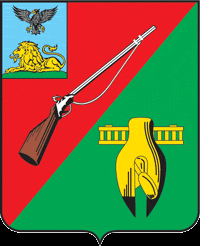 ОБЩЕСТВЕННАЯ ПАЛАТАСТАРООСКОЛЬСКОГО ГОРОДСКОГО ОКРУГАIII СОЗЫВАТринадцатое пленарное заседание Общественной палатыСтарооскольского городского округа« 24 » декабря 2019 г.	                                         			                 № 65                                                             РЕШЕНИЕО выполнении мероприятийпо празднованию 75-й годовщиныПобеды в Великой Отечественной войне– 1945 годовЗаслушав и обсудив информацию департамента по социальной политики Старооскольского городского округа, директора МКУ «Управление жизнеобеспечением и развитием городского округа» Колесникова Ю. В.,  военного комиссара г. Старый Оскол и Старооскольского района Белгородской области Анисимова В. В., председателя местной организации Старооскольского городского округа Всероссийской Общественной организации ветеранов (пенсионеров) войны, вооруженных сил и правоохранительных органов Самойлова А. С.,  председателя комиссии по образованию, здравоохранению, культуре, молодежной политике и развитию физической культуры и спорта Беликовой Т. П., Общественная палатаРЕШИЛА:Принять  к сведению информацию: Серянкиной И.К., Колесникова Ю.В., Анисимова В.В., Самойлова А.С., Беликовой Т.П..Рекомендовать администрации Старооскольского городского округа принять дополнительные меры по выполнению мероприятий Старооскольского городского округа и  Белгородской области, по исполнению Указа президента РФ № 241 от 09 мая 2018 года « О подготовке и проведению празднования 75 – ой годовщины Победы в Великой Отечественной войне 1941-1945 годов».Рекомендовать администрации Старооскольского городского округа провести мониторинг установки памятников, надгробий,    ветеранам Великой Отечественной войны 1941-1945 гг., в местах захоронений и изыскать возможность в установки, где они не установлены.Поручить Совету Общественной палаты Старооскольского городского округа подготовить обращение к Совету депутатов Старооскольского городского округа по вопросу установки памятников и надгробий всем ветеранам Великой Отечественной войны.Председатель Общественной палатыСтарооскольского городского округа		  	  В.Б. Лукъянцев